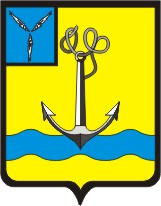 АДМИНИСТРАЦИЯТАРЛЫКОВСКОГО МУНИЦИПАЛЬНОГО ОБРАЗОВАНИЯРОВЕНСКОГО МУНИЦИПАЛЬНОГО РАЙОНАСАРАТОВСКОЙ ОБЛАСТИП О С Т А Н О В Л Е Н И Еот  04.07.2019г.		                     № 34	                               с. ТарлыковкаОб утверждении Положения «О комиссии по охране зеленых насаждений на территории Тарлыковского муниципального образования Ровенского муниципального района Саратовской области».     На основании Федерального закона от 06.10.2003№131-ФЗ «Об общихПринципах организации местного самоуправления в РФ», Федерального закона от 10.01.2002 № 7-ФЗ «Об охране окружающей среды», Устава Тарлыковского муниципального	образования, Правил благоустройства муниципального     образования, в целях охраны, соблюдения порядка и правил     вырубки	зеленых насаждений администрация Тарлыковского муниципального образования ПОСТАНОВЛЯЕТ:1.Утвердить Положение «О комиссии по охране зеленых насаждений на территории Тарлыковского муниципального образования Ровенского муниципального района Саратовской области»2.Утвердить состав комиссии по охране зеленых насаждений натерритории Тарлыковского муниципального образования.3.Утвердить форму бланка акта обследования зеленых насаждений. Приложение1.4.Утвердить форму бланка порубочного билета. Приложение 2. 5.Утвердить форму бланка предписания. Приложение 3.          6. Настоящее постановление подлежит обнародованию в соответствии           с решением Совета  Тарлыковского МО от 24.10.2005г. №7.  7.Контроль за выполнением настоящего постановления оставляю за собой.  Глава Тарлыковского муниципального образования                                       В.И. ПетличенкоПоложение о комиссии по охране зеленых насаждений на территории Первомайского муниципального образованияРовенского муниципального района Саратовской области1.Общие положения1.1.Комиссия	по	охране	зеленых	насаждений	на	территории Первомайского муниципального образования (далее комиссия) создается с целью охраны зелёных насаждений на территории Первомайского, привлечения     к     административной	ответственности	за уничтожение и повреждение зеленых насаждений, для соблюдения порядка, правил вырубки и проведения озеленения на территории поселения за исключением земель, относящихся к лесному фонду.1.2.Комиссия	создается	при	администрации	муниципального образования.1.3.Комиссия осуществляет свою деятельность во взаимодействии с государственными контролирующими и надзорными органами, органами местного самоуправления, а также с физическими и юридическими лицами.1.4.Состав	комиссии	утверждается	главой администрации, либо лицом его замещающим.1.5.КомиссиявсвоейдеятельностируководствуетсяКонституцией РоссийскойФедерации,Федеральнымизаконами,Постановлениямии распоряжениями	Правительства	Р.Ф.2.Задачикомиссии2.1.Подготовкапредложенийпореализацииединойполитикипо вопросамрациональногоиспользования,охраны,защитыивоспроизводства зеленых насажденийв границах сельскогопоселения.2.2.Организацияиконтрользаосуществлениеммероприятийпо обеспечениюбезопасностизеленыхнасажденийнатерриториисельского поселения.2.3.Координациядеятельности государственных надзорных органов, а также предприятий, организаций, учреждений и общественных объединений по	обеспечению	контроля	за	сохранностью	зеленых насаждений.3.Полномочия комиссии3.1.Комиссия рассматривает на заседаниях обращения граждани юридических лиц по вопросам вынужденного и не законного сноса (порчи) зеленых насаждений с обязательным выходом на место.3.2. После обследования зеленых	насаждений оформляется акт обследования (Приложение 1), принимается решение:-о возможном вынужденном сносе; -об отказе в вынужденном сносе.3.3.На основании акта обследования выписывается порубочный (спил деревьев) билет (Приложение2) с обязательным порядком о восстановлении зеленых насаждений, а именно проведение благоустройства посадка деревьев, кустарников, разбивка клумб.Ответственность за проведение работ по спилу и вывозу срубленных зеленых насаждений и порубочных остатков с территории производится в обязательном порядке за счёт заявителя. Хранить спиленные зеленые насаждения и порубочные остатки на месте производства работ запрещается. Все работы производятся в полном соответствии с требованиями техники безопасности данного вида работ.3.4.Комиссия имеет право выписать предписание (Приложение 3).4.Права комиссииКомиссия в пределах своей компетенции имеет право:4.1.Запрашивать	у	предприятий,	организаций,	учреждений необходимые материалы и документы;4.2.Заслушивать	на	заседаниях	руководителей	предприятий, организаций, учреждений;4.3.Привлекать для участия в комиссии представителей предприятий, организаций, учреждений по согласованию с руководителем;4.4.Создавать рабочие группы из числа специалистов по рассмотрению вопросов охраны зеленых насаждений, рационального их использования;4.5.Информировать население об обстановке по сохранению зеленых насаждений на территории Тарлыковского муниципального образования.5.Порядок работы комиссии5.1.Заседания комиссии проводятся по мере необходимости, не реже 1 раза в квартал.5.2.Заседания комиссии считаются правомочными, если на нем присутствует не менее половины ее членов.5.3.Решение	 комиссии принимается большинством голосов присутствующих на заседании.5.4.Решения комиссии, принимаемые в пределах являются обязательными для исполнения	всеми юридическими лицами, которым они адресованы.УтвержденПостановлением администрацииТарлыковского муниципального образования от 04.07.2019 г. № 34                                                 СОСТАВКомиссии по охране зеленых насаждений на территории Тарлыковского муниципального образованияРовенского муниципального районаСаратовской областиПетличенкоВладимир Иванович Вегель Светлана ВикторовнаМедведева Нина НиколаевнаКрасниковДмитрий  ИвановичКалабаев  Сергей ВасильевичГлава администрации Тарлыковского муниципального образованияСпециалистадминистрации. СекретарькомиссииПредседатель общественного советаДепутат Совета Тарлыковского  муниципального  образования (по согласованию)Депутат Совета Тарлыковского муниципального образования (по согласованию)Приложение 1АКТ№____ОБСЛЕДОВАНИЯ ЗЕЛЕНЫХ НАСАЖДЕНИЙАдминистрацияТарлыковского муниципального образования	"___" ___________ 20____годаКомиссияв составе: ____________________________________________________________________________(Ф.И.О., должность) ____________________________________________________________________________(Ф.И.О., должность) ____________________________________________________________________________(Ф.И.О., должность)____________________________________________________________________________ (Ф.И.О., должность)____________________________________________________________________________ (Ф.И.О., должность)осуществила выезд по адресу:___________________________________________________и произвела обследование зеленых насаждений. Результатами обследования установлено: _____________________________________________________________________________ ____________________________________________________________________________ ____________________________________________________________________________Выводы: ________________________________________________________ ______________________________________________________________________ ______________________________________________________________________ _______________________________________________________________________Приложение:_____________________________________________________________ (схема расположения зелёных  насаждений, фото зелёных  насаждений)Подписи:1. _________________________________________________________________________ (Ф.И.О., должность)	(подпись)2.__________________________________________________________________________ (Ф.И.О., должность)	(подпись)3. __________________________________________________________________________ (Ф.И.О., должность)	   (подпись)4.__________________________________________________________________________ (Ф.И.О.,должность)                                                                                                                         (подпись)5.__________________________________________________________________________ (Ф.И.О.,должность)                                                                                                                          (подпись)6.__________________________________________________________________________ (Ф.И.О.,должность)                                                                                                                           (подпись)Приложение 2АДМИНИСТРАЦИЯТАРЛЫКОВСКОГО МУНИЦИПАЛЬНОГО ОБРАЗОВАНИЯ РОВЕНСКОГО МУНИЦИПАЛЬНОГО РАЙОНА САРАТОВСКОЙ ОБЛАСТИПОРУБОЧНЫЙ БИЛЕТ№___                                                                   с. ТарлыковкаВыдан:_______________________________________________________ (Ф.И.О,должность, наименование предприятия, организации, учреждения)Адрес:__________________________________________Вид работ:_Вынужденный спил__зеленых насаждений (вырубка, обрезка)Ответственный за производство работ _______________________________________________(Ф.И.О, должность, наименование предприятия, организации, учреждения)Основание для выдачи:    ________________________________________________акт	обследования	от	________	______года _______________________________________________________________(акт обследования соответствующих комиссий, заявление)В	соответствии	с	представленными	документами	разрешается провести работы по  вырубке (обрезке):_вырубке (спиле)____ штук (количество)Организацию работ по вырубке и вывозу зеленых насажденийосуществляет ,	(Ф.И.О, должность, наименование предприятия, организации, учреждения)и несет материальную ответственность за причинение повреждения имущества при проведении работ.Глава Тарлыковскогомуниципального образования	                         В.И. ПетличенкоПриложение 3__________________________________________ (наименование юридического лица, физического лица,__________________________________________ предприятия, организации, учреждения)__________________________________________ (адрес места  нахождения, регистрации)__________________________________________ПРЕДПИСАНИЕ«_____»________________20____г.______час._____мин.	_______________________ (местосоставления)Комиссия по охране зеленых насаждений на территории Тарлыковского муниципального обрзования предлагает Вам в срок до«____»___________20____г выполнить___________________________________________________________________ _____________________________________________________________________________ (указывается вид работ, необходимый для недопущения административного правонарушения)В случае не выполнения выше указанного предписания на Вас будет составлен протокол об административном	правонарушении	и	направлен	в	комиссию уполномоченную рассматривать дела об административных правонарушениях для принятия решения о наложении на Вас административного наказания в виде штрафа в соответствии с Законом.Место административногоправонарушения:_________________________________ _____________________________________________________________________________(адрес)К предписанию прилагаются:____________________________________________________ (Фотоматериалы, иные доказательства)Предписание вручил:____________________________ (Должность) «____»_____________20____г_____________________________ (подпись, Ф.И.О)Второй экземпляр предписания получил(а):____________________________________ (подпись, Ф.И.О)«_____»______________20___гОтметка о выполнении__________________________«______»_________________20___г (выполнено, не выполнено, дата)